GRADSKO VIJEĆE  				                                                         PRIJEDLOGKLASA:URBROJ:Karlovac,…….. 2022.Na temelju članka 104. stavka 1. točke 2. Zakona o komunalnom gospodarstvu („Narodne novine“ br. 68/18, 110/18 i 32/20) i članaka 34. i 97. Statuta Grada Karlovca („Glasnik Grada Karlovca“ br. 7/09, 8/09, 3/13, 6/13, 1/15 – pročišćeni tekst, 3/18, 13/18, 6/20, 4/21, 8/21 i 9/21 – pročišćeni tekst), Gradsko vijeće Grada Karlovca na _____ sjednici održanoj __________ 2022. god. donijelo je ODLUKU O IZMJENI PLANA RASPOREDA KIOSKAČlanak 1.U Planu rasporeda kioska („Glasnik Grada Karlovca“ br. 4/19), u TABLIČNOM PRIKAZU, redni broj 2, k.č.br. 4220, k.o. Karlovac 2, adresa Gažanski trg pored Autokluba i samoposluge, mijenja se namjena tako da umjesto „trgovina na malo – prodaja tiska, duhanskih i drugih proizvoda“ glasi „trgovina na malo – prodaja pekarskih proizvoda“.Članak 2.Ova Odluka stupa na snagu osmog dana od dana objave u „Glasniku Grada Karlovca“. Predsjednik Gradskog vijeća Grada Karlovca                    Marin Svetić, dipl.ing.šumarstva DOSTAVITI:Ured gradonačelnika, ovdjeUpravni odjel za komunalno gospodarstvo, ovdje Gradsko vijeće Grada Karlovca DokumentacijaGGKZapisnik PismohranaObrazloženjeS obzirom da je za, trenutno slobodnu, lokaciju br. 2 iz Plana rasporeda kioska iskazan interes poduzetnika za postavljanje kioska u svrhu obavljanja djelatnosti prodaje pekarskih proizvoda, te da je predmetna djelatnost i sa aspekta lokalnog stanovništva potrebnija nego prodaja tiska i duhanskih proizvoda, predlaže se donošenje navedene Odluke.Upravni odjel za komunalno gospodarstvoPročelnik Dario Greb, dipl. ing. prom.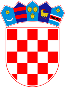 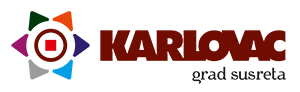 REPUBLIKA HRVATSKAKARLOVAČKA ŽUPANIJAREPUBLIKA HRVATSKAKARLOVAČKA ŽUPANIJA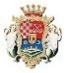 GRAD KARLOVACOBRAZACIZVJEŠĆA O PROVEDENOM SAVJETOVANJU SA ZAINTERESIRANOM JAVNOŠĆUOBRAZACIZVJEŠĆA O PROVEDENOM SAVJETOVANJU SA ZAINTERESIRANOM JAVNOŠĆUOBRAZACIZVJEŠĆA O PROVEDENOM SAVJETOVANJU SA ZAINTERESIRANOM JAVNOŠĆUNaslov dokumentaIzvješće o provedenom savjetovanju o nacrtu ODLUKE O IZMJENI PLANA RASPOREDA KIOSKAIzvješće o provedenom savjetovanju o nacrtu ODLUKE O IZMJENI PLANA RASPOREDA KIOSKAStvaratelj dokumenta, tijelo koje provodi savjetovanjeGrad Karlovac, Upravni odjel za komunalno gospodarstvoGrad Karlovac, Upravni odjel za komunalno gospodarstvoSvrha dokumentaIzvješćivanje o provedenom savjetovanju sa zainteresiranom javnošću o nacrtu Odluke o izmjeni Plana rasporeda kioskaIzvješćivanje o provedenom savjetovanju sa zainteresiranom javnošću o nacrtu Odluke o izmjeni Plana rasporeda kioskaDatum dokumenta     04.05.2022.     04.05.2022.Verzija dokumenta   Broj 1   Broj 1Vrsta dokumentaOpći akt Gradskog vijeća Grada KarlovcaOpći akt Gradskog vijeća Grada KarlovcaNaziv nacrta zakona, drugog propisa ili akta    Odluka o izmjeni Plana rasporeda kioska    Odluka o izmjeni Plana rasporeda kioskaJedinstvena oznaka iz Plana donošenja zakona, drugih propisa i akata objavljenog na internetskim stranicama GradaNaziv tijela nadležnog za izradu nacrta   Upravni odjel za komunalno gospodarstvo   Upravni odjel za komunalno gospodarstvoKoji su predstavnici zainteresirane javnosti bili uključeni u postupak izrade odnosno/ili u rad stručne radne skupine za izradu nacrta?Je li nacrt bio objavljen na internetskim stranicama ilina drugi odgovarajući način?Ako jest, kada je nacrt objavljen, na kojoj internetskoj stranici i koliko je vremena ostavljeno za savjetovanje?Ako nije, zašto?    DaInternetska stranice GradaJe li nacrt bio objavljen na internetskim stranicama ilina drugi odgovarajući način?Ako jest, kada je nacrt objavljen, na kojoj internetskoj stranici i koliko je vremena ostavljeno za savjetovanje?Ako nije, zašto? Savjetovanje je trajalo od   24.03.2022. do 22.04.2022.www.karlovac.hrJe li nacrt bio objavljen na internetskim stranicama ilina drugi odgovarajući način?Ako jest, kada je nacrt objavljen, na kojoj internetskoj stranici i koliko je vremena ostavljeno za savjetovanje?Ako nije, zašto?Neke druge internetske straniceJe li nacrt bio objavljen na internetskim stranicama ilina drugi odgovarajući način?Ako jest, kada je nacrt objavljen, na kojoj internetskoj stranici i koliko je vremena ostavljeno za savjetovanje?Ako nije, zašto?Koji su predstavnici zainteresirane javnosti dostavili svoja očitovanja? Politička stranka Možemo!Smatramo da prodavaonica pekarskih proizvoda ima i previše po gradu, ne proizvode kvalitetan kruh, već vrlo nezdrave pekarske proizvode, nažalost.Porazna je činjenica da smo nacija sa velikim problemom prekomjerne tjelesne težine, po tome smo u europskom vrhu.Predlažemo ograničenje prodaje nezdravih proizvoda ili uvjetovanje prodaje zdravih i ekoloških proizvoda, te smatramo da i Grad u tom smislu treba promijeniti svoju politiku prilikom dodjele prostora, te aktivno sudjelovati u poticanju aktivnog i zdravog života, pa time i zdrave prehrane.Podržavamo trgovinu lokalnim proizvodima i proizvodima OPG-ova.Zalažemo se za kvartovske mini tržnice sa raznolikom ponudom voća, povrća, mliječnih proizvoda i dr. proizvoda lokalnih poljoprivrednika, te bi u tom smislu trebalo potaknuti zakupca kioska na proširenje ponude. Gaza, kao jedna od zanemarenih karlovačkih četvrti, svakako treba promjene i u smislu opskrbe namirnicama, ali i drugim proizvodima.Članak 1.…„trgovina na malo – prodaja pekarskih proizvoda“zamijeniti….„trgovina na malo – prodaja voća, povrća,mliječnih i pekarskih proizvoda lokalnihproizvođača (proizvodi OPG-a)“ Politička stranka Možemo!Smatramo da prodavaonica pekarskih proizvoda ima i previše po gradu, ne proizvode kvalitetan kruh, već vrlo nezdrave pekarske proizvode, nažalost.Porazna je činjenica da smo nacija sa velikim problemom prekomjerne tjelesne težine, po tome smo u europskom vrhu.Predlažemo ograničenje prodaje nezdravih proizvoda ili uvjetovanje prodaje zdravih i ekoloških proizvoda, te smatramo da i Grad u tom smislu treba promijeniti svoju politiku prilikom dodjele prostora, te aktivno sudjelovati u poticanju aktivnog i zdravog života, pa time i zdrave prehrane.Podržavamo trgovinu lokalnim proizvodima i proizvodima OPG-ova.Zalažemo se za kvartovske mini tržnice sa raznolikom ponudom voća, povrća, mliječnih proizvoda i dr. proizvoda lokalnih poljoprivrednika, te bi u tom smislu trebalo potaknuti zakupca kioska na proširenje ponude. Gaza, kao jedna od zanemarenih karlovačkih četvrti, svakako treba promjene i u smislu opskrbe namirnicama, ali i drugim proizvodima.Članak 1.…„trgovina na malo – prodaja pekarskih proizvoda“zamijeniti….„trgovina na malo – prodaja voća, povrća,mliječnih i pekarskih proizvoda lokalnihproizvođača (proizvodi OPG-a)“Razlozi neprihvaćanja pojedinih primjedbi zainteresirane javnosti na određene odredbe nacrta Primjedbe političke stranke Možemo! se ne prihvaćaju.Nedvojbeno je da je Gradskoj četvrti Gaza  potreban veći broj prodajnih objekata šireg asortimana proizvoda, osobito pekarskih proizvoda, voća, povrća i mliječnih proizvoda.Planom rasporeda kioska na Gazi je predviđena prodaja putem kioska samo na jednoj lokaciji. Važećim Planom namjena kioska se odnosi na prodaju tiska i duhanskih proizvoda. Međutim, za tu maloprodaju nije bilo interesa nijednog podnositelja zahtjeva, niti je bilo upita za drugu vrste prodaje. Interes je nedavno iskazan za prodaju pekarskih proizvoda te je u tom smislu predložena izmjena Odluke o rasporedu kioska.Prijedlog Možemo! Karlovac, da se u kiosku namjena ograniči samo na prodaju voća, povrća, mliječnih proizvoda i pekarskih proizvoda lokalnih obiteljskih poljoprivrednih gospodarstva, sigurno je opravdan, ali neprovediv u praksi iz više ekonomskih razloga. Naime, ne postoji OPG u Karlovačkoj  županiji dovoljne ekonomske snage koji bi kontinuirano i svakodnevno bio u mogućnosti osigurati asortiman proizvoda iz prijedloga Možemo! Karlovac. Naime, takav asortiman ne nudi niti jedan OPG na karlovačkoj Tržnici, kao najfrekventnijoj lokaciji u Gradu, posebno kada govorimo o pekarskim proizvodima, a povrh toga troškovi prodaje putem kioska su izrazito veliki (nabava i ugradnja kioska, osiguranje higijensko-zdravstvenih uvjeta, zakupnina, javna davanja, režijski i troškovi osoblja i dr.) i nisu rentabilni za pojedini OPG. Primjedbe političke stranke Možemo! se ne prihvaćaju.Nedvojbeno je da je Gradskoj četvrti Gaza  potreban veći broj prodajnih objekata šireg asortimana proizvoda, osobito pekarskih proizvoda, voća, povrća i mliječnih proizvoda.Planom rasporeda kioska na Gazi je predviđena prodaja putem kioska samo na jednoj lokaciji. Važećim Planom namjena kioska se odnosi na prodaju tiska i duhanskih proizvoda. Međutim, za tu maloprodaju nije bilo interesa nijednog podnositelja zahtjeva, niti je bilo upita za drugu vrste prodaje. Interes je nedavno iskazan za prodaju pekarskih proizvoda te je u tom smislu predložena izmjena Odluke o rasporedu kioska.Prijedlog Možemo! Karlovac, da se u kiosku namjena ograniči samo na prodaju voća, povrća, mliječnih proizvoda i pekarskih proizvoda lokalnih obiteljskih poljoprivrednih gospodarstva, sigurno je opravdan, ali neprovediv u praksi iz više ekonomskih razloga. Naime, ne postoji OPG u Karlovačkoj  županiji dovoljne ekonomske snage koji bi kontinuirano i svakodnevno bio u mogućnosti osigurati asortiman proizvoda iz prijedloga Možemo! Karlovac. Naime, takav asortiman ne nudi niti jedan OPG na karlovačkoj Tržnici, kao najfrekventnijoj lokaciji u Gradu, posebno kada govorimo o pekarskim proizvodima, a povrh toga troškovi prodaje putem kioska su izrazito veliki (nabava i ugradnja kioska, osiguranje higijensko-zdravstvenih uvjeta, zakupnina, javna davanja, režijski i troškovi osoblja i dr.) i nisu rentabilni za pojedini OPG.Troškovi provedenog savjetovanja  Nije bilo troškova.    Nije bilo troškova.  